Roasted Garilc Parmesan Cauliflower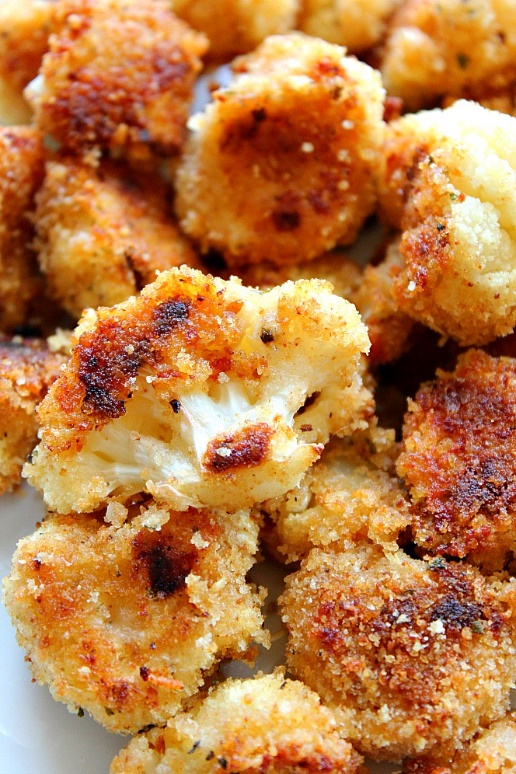 Prep Time: 15 minutesCook Time: 22-28 minutesTotal Time: 37-43 minutesYield: 24 servings